ESTADO DO RIO DE JANEIRO                                      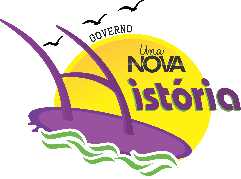 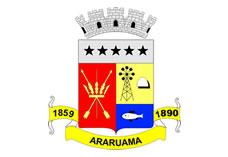 Prefeitura Municipal de Araruama	Secretaria Municipal de AdministraçãoERRATAPortaria Seadm nº 236/2018 de 30 de maio de 2018, em nome da servidora EVANLORDER CÁTIA DE ALMEIDA, Agente Comunitário Saúde, matricula 901114,publicada no jornal Logus Notícias nº 567 em 08 de junho de 2018, onde se Lê matrícula nº 6807, Leia-se matrícula nº 901114.Registre-se. Publique-se. Cumpra-se.Gabinete da Secretária, 19 de julho de 2018.Martha PavãoSecretária Municipal de Administração Matrícula nº 9950469